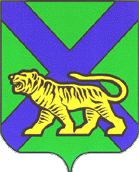 Уважаемые коллеги!Направляем вам для сведения и организации работы письмо Генеральной прокуратуры Российской Федерации об анализе исполнения законодательства об охране здоровья несовершеннолетних в связи с распространением в средствах массовой информации сведений о фактах употребления детьми снюса и другой бестабачной никотинсодержащей продукции.Также направляем листовки для обучающихся, воспитанников, памятки для педагогов и родителей по вопросам предотвращения употребления несовершеннолетними некурительной никотинсодержащей продукции, разработанные специалистами КГКУ «Центр содействия семейному устройству г. Уссурийска».Просим разместить данные материалы на сайтах учреждений в сети «Интернет», а также на информационных стендах в учреждениях; включить в планы работы дополнительные мероприятия, направленные на профилактику употребления несовершеннолетними некурительных смесей и других психоактивных веществ, в том числе просветительскую работу с родителями (законными представителями) несовершеннолетних.Приложение: на 9 л. в 1 экз.Лигай Александра Валерьевна8 (423) 243-33-05Ligay_AV@primorsky.ruМИНИСТЕРСТВООБРАЗОВАНИЯ ПРИМОРСКОГО КРАЯул. Светланская, . Владивосток, 690110Телефон: (423) 240-28-04E-mail: education2006@primorsky.ru ОКПО 00089721, ОГРН 1072540000170ИНН/КПП 2540083421/254001001МИНИСТЕРСТВООБРАЗОВАНИЯ ПРИМОРСКОГО КРАЯул. Светланская, . Владивосток, 690110Телефон: (423) 240-28-04E-mail: education2006@primorsky.ru ОКПО 00089721, ОГРН 1072540000170ИНН/КПП 2540083421/254001001МИНИСТЕРСТВООБРАЗОВАНИЯ ПРИМОРСКОГО КРАЯул. Светланская, . Владивосток, 690110Телефон: (423) 240-28-04E-mail: education2006@primorsky.ru ОКПО 00089721, ОГРН 1072540000170ИНН/КПП 2540083421/254001001МИНИСТЕРСТВООБРАЗОВАНИЯ ПРИМОРСКОГО КРАЯул. Светланская, . Владивосток, 690110Телефон: (423) 240-28-04E-mail: education2006@primorsky.ru ОКПО 00089721, ОГРН 1072540000170ИНН/КПП 2540083421/254001001МИНИСТЕРСТВООБРАЗОВАНИЯ ПРИМОРСКОГО КРАЯул. Светланская, . Владивосток, 690110Телефон: (423) 240-28-04E-mail: education2006@primorsky.ru ОКПО 00089721, ОГРН 1072540000170ИНН/КПП 2540083421/254001001Руководителям муниципальных органов управления образованием№Руководителям муниципальных органов управления образованиемНа №На №отРуководителям муниципальных органов управления образованиемРуководителям муниципальных органов управления образованием             Заместитель председателя     Правительства Приморского края –министр образования Приморского краяН.В. Бондаренко